Методическое пособие "Спортивный калейдоскоп"Цель: Расширять и закреплять знания детей о спортивных играх, упражнениях и видах спорта;Закреплять умения правильно подобрать инвентарь для названного вида спорта;Развивать память, двигательный опыт, точное зрительное восприятие;Способствовать воспитанию положительных, морально-волевых качеств;Воспитывать любовь к спорту.Материал: Изготовлено из пластика, легко обрабатывается. Размер пособия: 70х70см, кармашков – 13х10см, диаметр карточек - 12 см.Использование: В индивидуальной работе с детьми, в развлечениях, соревнованиях, на занятиях познавательного цикла.Правила игры:1 вариант Ребенок подходит, выбирает карточку со схемой вида спорта и рассказывает об этом.2 вариант Ребенок берет круглую карточку с изображением любого вида спортивной игры или спортивного упражнения, подбирает необходимый инвентарь, рассказывает правила ит.д.3 вариант Воспитатель загадывает загадки о видах спорта, дети находят отгадки на пособии. 4 вариант Найти зимние виды спорта.Найти летние виды спорта.Примечание:Пособие можно использовать на занятиях по ознакомлению с окружающим и развитию речи, математике, развитию психоэмоциональной сферы.“Спортивный калейдоскоп”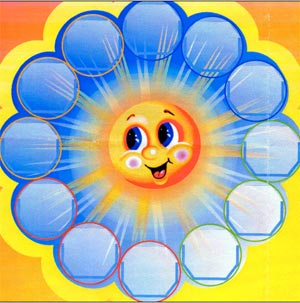 Карточки(Предварительно вырезаются и помещаются в кармашки пособия)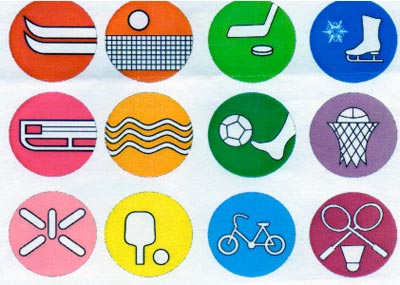 